Markdown Slides [EN]Adolfo Sanz De Diego@asanzdiegoAboutWhat is it?MarkdownSlides is a Reveal.js and PDF slides generator from MARKDOWN files, that also generate HTML, EPUB and DOCX documents.The idea is that from a same MARKDOWN file we can get slides and books without worrying about style, just worrying about content.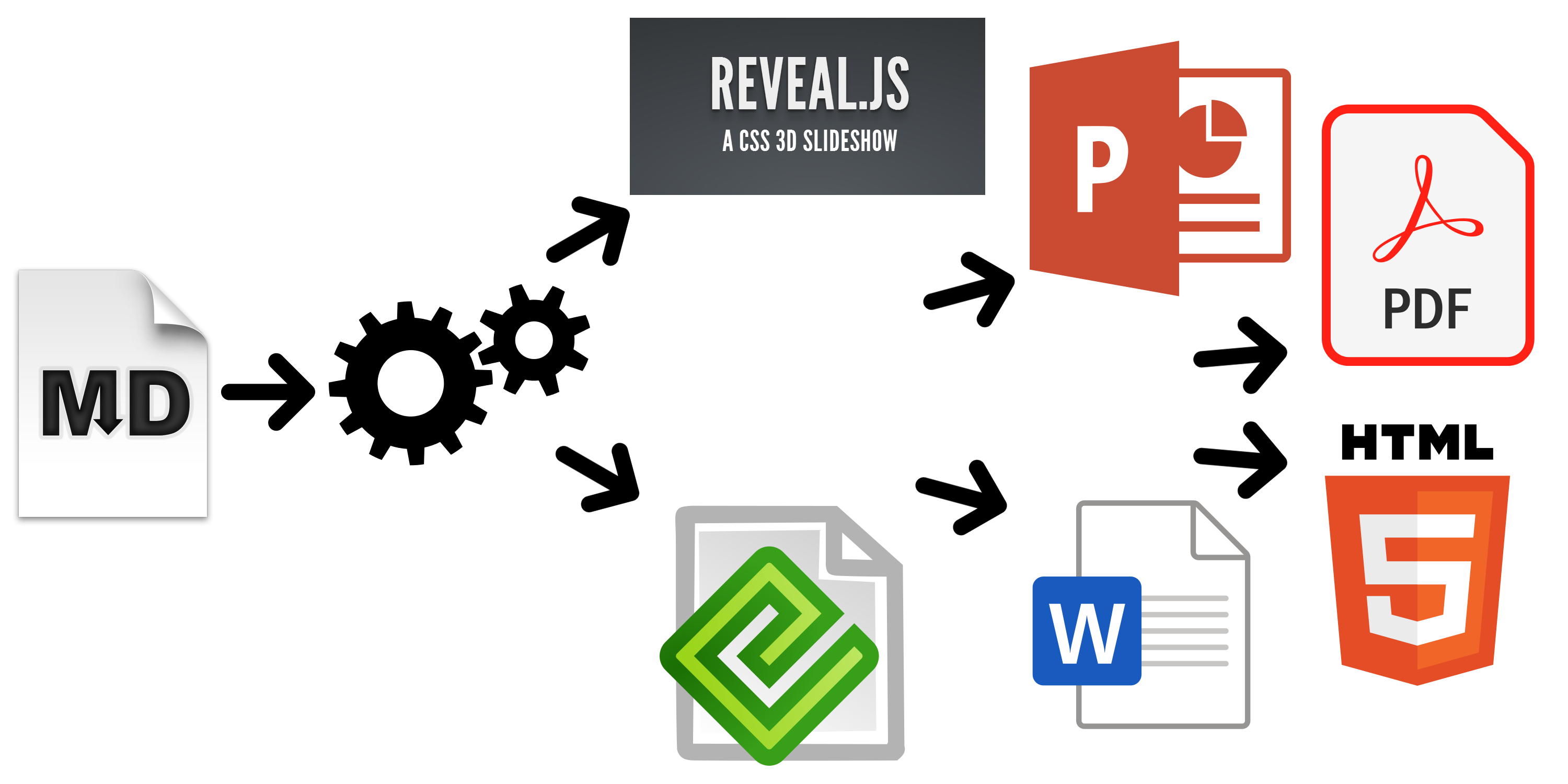 SamplesFrom a MARKDOWN file generate:reveal-slidesreveal-slides-pdfepub-bookhtml-bookdocx-bookpdf-bookSamplesFrom this same MARKDOWN file “plus” files can be generated:reveal-slides-plusreveal-slides-pdf-plusepub-book-plushtml-book-plusdocx-book-pluspdf-book-plusContributorsCesar Seoane: https://github.com/cesarseoaneRubén Gómez García: https://github.com/kaneprojectRaul Jimenez Ortega: https://github.com/hhkaosPablo J. Triviño: https://twitter.com/p_trivinoMarcos Chavarría: https://twitter.com/chavarria1991LicenceThis work is licensed under a:Creative Commons Attribution 3.0The program source code are licensed under a:GPL 3.0InstalationDependenciesIt needs to be installed:PandocDeckTapeTeX LiveIt is automaticaly downloaded:Reveal.jsRequirementsNow, only works in Linux (may be on MacOS)It can works with Docker, but is in beta.Downloadhttps://github.com/asanzdiego/markdownslides/releasesDockerYour installation with docker is still under testing.Any feedback is welcome.Building docker imageIt will be at dockerhub soon:$ docker build -t asanzdiego/markdownslides .Launch the containerLaunch the container:docker run -it -v "${PWD}":/home/markdownslides-master/"${PWD##*/}" \
    asanzdiego/markdownslides ./build.sh [clean] [mode] [folder]How to useCreationFirst copy the doc folder and rename it as you like. This is not necessary but helps you organize your documents.Create the md files that you want to generate in the md folder. The md files are Markdown files which are nothing more than plain text files with extension md, and a lightweight markup (we should know it but it is very simple).ImportsWe can add a file with @import import/NOMBRE_FICHERO [startLine=NUMERO] [endLine=NUMERO] [showNumberLines]Firt example: @import import/import-2.mdLine 1 of import-2.mdLine 2 of import-2.mdLine 3 of import-2.mdLine 4 of import-2.mdSecond example: @import import/import-1.md endLine=4Line 1 of import-1.mdLine 2 of import-1.mdLine 3 of import-1.mdLine 4 of import-1.mdThird example: @import import/import-1.md startLine=6- Line 1 of import-2.md
- Line 2 of import-2.md
- Line 3 of import-2.md
- Line 4 of import-2.mdFourth example: @import import/import-1.md startLine=2 endLine=3 showNumberLines2 - Line 2 of import-1.md
3 - Line 3 of import-1.mdNotesWe can add notes that will be visible in book mode or if you press the letter ‘s’ on the slides with @start-notes and @end-notes. @start-notes
 This is only visible in book mode or if you press 's' on the slides.
 @end-notesThis is only visible in book mode or if you press ‘s’ on the slides.Plus notesWe can create notes with @plus that will be only visible in “plus” files as long as in the build.properties we have GENERATE_PLUS_VERSION=‘yes’ @plus the lines below will only be available in the plus version

 @plus @import import/import-2.mdMathJaxWe can use the MathJax lib.So this:$$x = {-b \pm \sqrt{b^2-4ac}}.$$Will be converted to:Codefunction helloWorld() {
    alert('Hello world');
}LevelsYou can have as many levels as you want. Example:# Level 1 (on slides and book)

## Level 2 (on slides and book)

### Level 3 (in book but stays level 2 in slides)But only in books. In slides you can only have 2 levels.NumberingYou can name several slides with, (II), etc. But only the first one will be exported to the book. Example: ## Foo Bar

 ## Foo Bar (II)In the book will be: ## Foo BarConfigurationWe can configure the files that we want to generate from the file build.propertiesDEFAULT_GENERATION_MODE='min'
GENERATE_PLUS_VERSION='yes'
DEFAULT_BUILD='REVEAL_SLIDES_PDF'

BUILD_REVEAL_SLIDES='min'
BUILD_REVEAL_SLIDES_PDF='med'

BUILD_HTML_BOOK='min'
BUILD_PDF_BOOK='med'
BUILD_DOCX_BOOK='max'
BUILD_EPUB_BOOK='max'We can also configure some other stufs from the file build.propertiesCLEAN_LIB_FOLDER='no'
COPY_IMG_FOLDER='no'
ZIP_EXPORT_FOLDER='no'
NUMBER_SECTIONS='no'
NUMBER_OFFSET='no'
CURRENT_NUMBER_OFFSET=1
REMOVE_GENERATE_MD_FILES='yes'We can also configure some other stufs aboout reveal.js from the file build.properties#THEME='black|white|league|sky|beige|simple|serif|blood|night|moon|solarized'
REVEAL_JS_THEME='beige'
REVEAL_JS_SHOW_TITLE_FOOTER='yes'
REVEAL_JS_DEFAULT_TITLE_FOOTER='yes'
REVEAL_JS_TITLE_FOOTER="'MarkdownSlides by @asanzdiego :-)'"
REVEAL_JS_SHOW_MENU='yes'
REVEAL_JS_SHOW_CHALKBOARD='yes'
REVEAL_JS_ONLINE='no'BuildIn the root folder you have to execute:./build.sh [mode] [folder][mode] can take the next values: min, med o máx.[folder] folder wher to find the md files. If no folder name, it will convert all md files of all the folders.Releases notesRelease 1.0Export slides to:reveal-slidesreveal-slides-pdfbeamer-slidesdeck-slidesExport books to:html-bookdocx-bookodt-bookpdf-bookAdded generation modes ‘min’, ‘med’ and ‘max’.Automatic download the external libraries.Numbering, (II), (III) …Release 2.0Export slides to:reveal-slidesreveal-slides-pdfreveal-slides-onlineExport books to:html-bookdocx-bookepub-bookDeprecated:beamer-slidesdeck-slidesodt-bookpdf-bookAdded menu thanks to Raul Jimenez Ortega.Added dockerfile thanks to Rubén Gómez García.Clean zip files from libraries thanks to Cesar Seoane.Added type ‘online’ thanks to Cesar Seoane.Fixed bug HTTPS images thanks to Cesar Seoane.Loading the online libraries with HTTPS thanks to Cesar Seoane.Configuration PDF resolution thanks to Cesar Seoane.New format ‘epub’.Added ‘bash strict mode’.Added ‘build.properties’ to configure file generation.Added the command ‘clean’ to clean the lib folder.Download a specific version of external library.Added notes only visible in book mode or if you press ‘s’ on the slides.Normalization of images in slides.Release 3.0Clean the code.Remove deprecated exportation files.Improve de configuration in build.properties file.Update Reveal.js dependencies.Export to PDF with DeckTape.Book creation from some md files with enumeration.Possibility of adding a footer to the slides.Release 4.0Fix some bugs.Add bookmarks to the slides.Improve file names.Add MathJax/ lib thanks to Pablo J. Triviño.Release 5.0Clean the code.Fixed some bugs.Removed the command ‘clean’ to clean the lib folder because it can be done via properties file.Added again the option to export to PDF in book format.Added the possibility to import files or fragments from an external file.Added the plugin chalkboard thanks to Marcos Chavarría.Added the possibility to create a ‘plus’ version with extra information in slides and books.Release 6.0Added the possibility to export to PowerPoint.Updated all the libraries to the latest version.Updated the templates.Updated the Dockerfile.Release 6.*New image of MarkdownSlides.Added Bootstrap to the html template.Added the DEFAULT_BUILD property.Minor changes. Author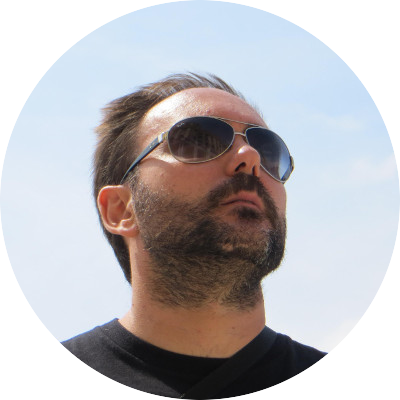 Adolfo Sanz De DiegoOld JEE web developer.Now I’m Tecnical Teacher Advaisor in the TIC service of the General Direction of Infrastructure and Services of the Ministry of Education and Youth of the Community of Madrid.In addition I work as trainer specialized in development technologies.Some projects Hackathon Lovers: a group created for entrepreneurs and developers who loves hackathons.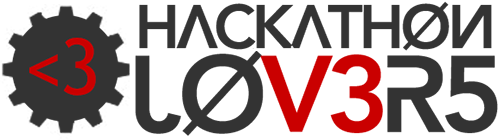 Password Manager Generator: an online password manager.MarkdownSlides: a script to create slides from MD files.Where to find me?My nick: asanzdiegoBlog: asanzdiego.comGitHub: github.com/asanzdiegoTwitter: twitter.com/asanzdiegoLinkedIn: linkedin.com/in/asanzdiegoSlideShare: slideshare.net/asanzdiego